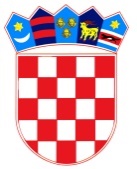 REPUBLIKA HRVATSKA – GRAD ZAGREB         Osnovna škola Josipa Račića           Zagreb, Srednjaci 30KLASA: 003-06/21-02/05
UR.BROJ: 251-191-21-03Zagreb, 08. rujna 2021.ZAKLJUČCI 5. SJEDNICE ŠKOLSKOG ODBORA OSNOVNE ŠKOLE JOSIPA RAČIĆAAd. 1. Zapisnik 4. sjednice jednoglasno je usvojen bez primjedbiAd. 2. Članovi Školskog odbora jednoglasno su dali prethodnu suglasnost na zasnivanje radnog odnosa sa Božicom Graffel na radnom mjestu Voditeljice računovodstvaAd.3 Članovi Školskog odbora jednoglasno su dali prethodnu suglasnost na zasnivanje radnog odnosa sa Sonjom Kvež na radnom mjestu Pomoićnika u nastavi Ad.4. Članovi Školskog odbora jednoglasno su dali prethodnu suglasnost na povećanje satnice učiteljice Ive RinčićAd.5. Članovi Školskog odbora jednoglasno su donijeli Odluku o nabavi i ugradnji sustava videonadzoraZAPISNIČAR	                                    PREDSJEDNICA ŠKOLSKOG ODBORA                  Matej Martić                                                                         Darija Jurič, prof.